Математика группа 7-8   30.09.2021гЗаписать в тетрадях теоретического материала. Решение примеров № 21; 22; 23; 24. Тема: ПроцентыОпределение: Процент — это одна сотая часть от любого числа. Обозначающим знаком является %.
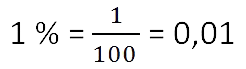 Чтобы узнать, как перевести проценты в дробь, нужно убрать знак % и разделить известное на 100, как в примере выше.А если нужно перевести натуральное число или десятичную дробь в проценты — умножаем дробь на 100 и добавляем знак %. Например, 0,18 = 0,18 · 100% = 18%. Как перевести проценты в десятичную дробь — обратным действием: 18% : 100% = 0,18.Выразить дробь в процентах просто. Для перевода сначала превратим ее в десятичную дробь, а далее используем предыдущее правило.
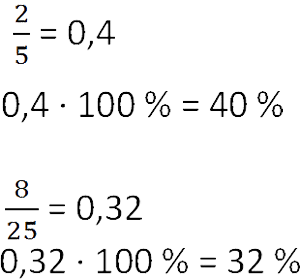 Нахождение одного процента от числаПри делении на 100% получается 1% от этого числа. Это правило можно использовать по-разному. Например, чтобы узнать проценты от суммы, нужно умножить их на величину 1%. А чтобы перевести известное значение в проценты, следует разделить его на величину 1%. Этот метод отлично помогает в вопросе, как перевести целое число в проценты.Представьте, что вы пришли в магазин за шоколадом. Обычно он стоит 250 рублей, но сегодня скидка 15%. Если у вас есть дисконтная карта магазина, шоколад обойдется вам в 225 рублей. Чем будет выгоднее воспользоваться: скидкой или картой?Ответ: выгоднее воспользоваться скидкой 15%.Составление пропорцииПропорция — определенное соотношение частей между собой. С помощью метода пропорции можно рассчитать любые проценты. Выглядит это так:a : b = c : d. Читается: а относится к b так, как с относится к d. Также важно помнить, что произведение крайних членов равно произведению средних. Чтобы узнать неизвестное из этого равенства, нужно решить простейшее уравнение.Рассмотрим пример. Насколько выгодно покупать спортивную футболку за 1390 рублей при условии, что в магазине в честь дня всех влюбленных действует скидка 14%?Ответ: выгода по скидке составила 194,6 рубля.Соотношения чиселЕсть случаи, при которых можно использовать простые дроби. Например, 10% — это десятая часть целого. Чтобы найти 10% от числа a, нужно разделить его на 10. Собрали примеры соотношения чисел в таблице.Задача для тренировки. В черную пятницу вы нашли отличный пиджак со скидкой 25%. В обычный день он стоит 8500 рублей, но сейчас с собой есть только 6400 рублей. Хватит ли средств для покупки?Ответ: средств хватит, так как пиджак стоит 6375 рублей.Самостоятельное решение примеров:  №21;  22; 23; 24.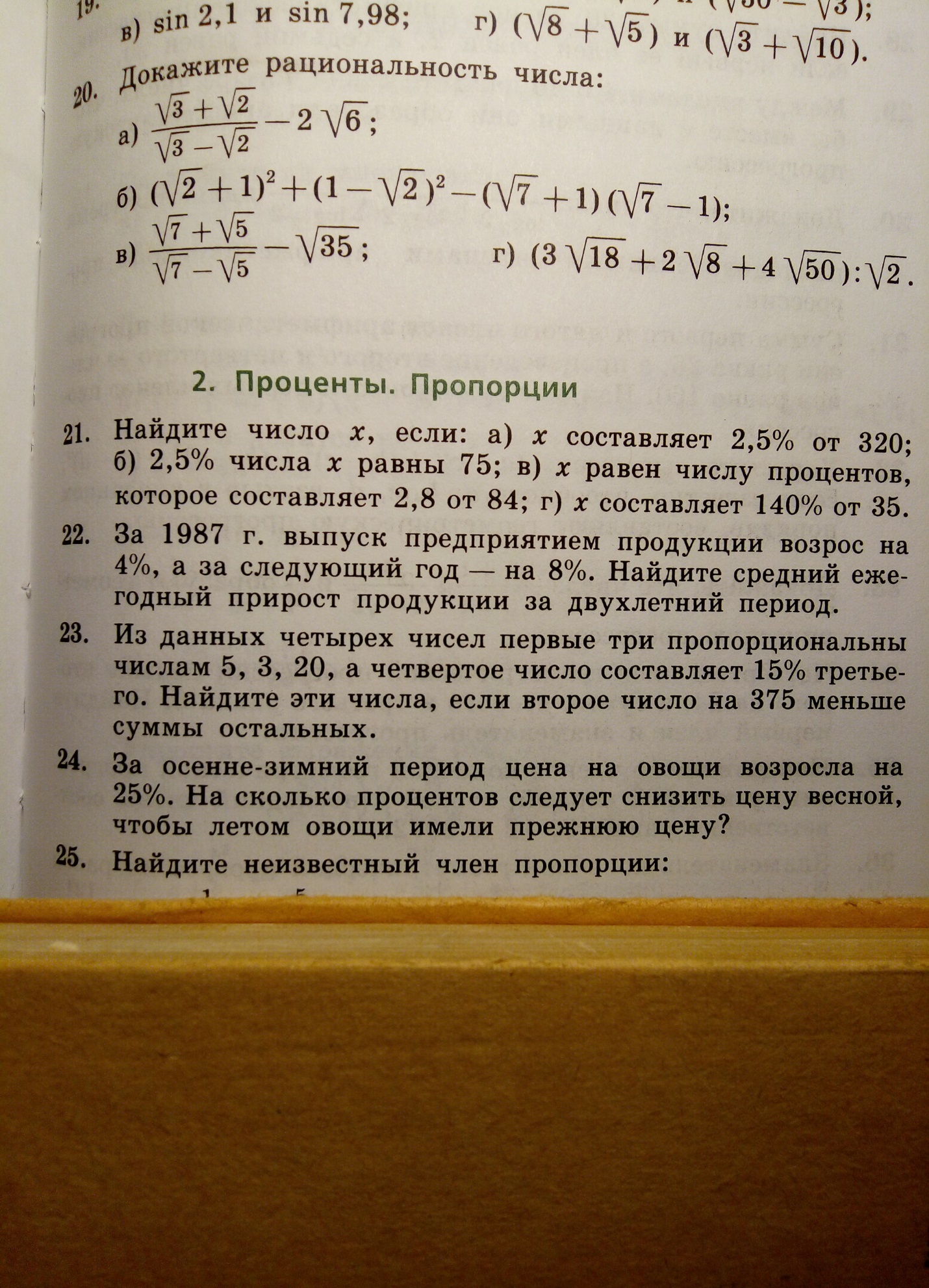 